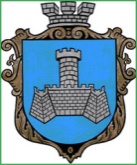 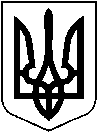 УКРАЇНАХМІЛЬНИЦЬКА МІСЬКА РАДАВІННИЦЬКОЇ ОБЛАСТІВиконавчий комітетР І Ш Е Н Н Я         від «27» жовтня 2023 р                                                                   №653   Про вибуття особи з числа  дітей, позбавлених батьківського піклування Г  М  О ,  2004 р.н. з дитячого будинкусімейного типу Є  С  В  та Є  С  В Розглянувши заяви Є  С  В , яка проживає за адресою: Вінницька область,  Хмільницький район, с.  ,   вул.   , особи з числа дітей, позбавлених батьківського піклування Г М  О ,  .2004 р.н., який проживає в гуртожитку ДПТНЗ «Хмільницький аграрний центр професійно-технічної освіти» за адресою: Вінницька область, місто Хмільник,   вул.   Північна, 65  та відповідні документи   щодо виходу з   дитячого будинку сімейного типу Г М О ,  враховуючи те, що вихованець  набув повноліття  .2022 року, має бажання вийти з дитячого будинку сімейного типу, взявши до уваги пропозицію комісії з питань захисту прав дитини від  26.10.2023 року №25/1,  керуючись Сімейним кодексом України,   постановою Кабінету Міністрів України від 26.04.2002 р.  №564 «Про затвердження Положення про дитячий будинок сімейного типу»,  ст. ст. 34, 59 Закону України „Про місцеве самоврядування в Україні”, виконком Хмільницької міської радиВИРІШИВ:1. Припинити перебування особи з числа дітей, позбавлених батьківського піклування Г  М  О ,  2004  р.н. в дитячому будинку сімейного типу Є С  В  та Є  С В  з 31.10.2023 року. Місце проживання Г  М  О ,  .2004 р.н. після вибуття із   дитячого будинку сімейного типу: Вінницька область, місто Хмільник, вул. Північна, 65 гуртожиток ДПТНЗ «Хмільницький аграрний центр професійно-технічної освіти». 2. Визнати таким, що втратило чинність рішення виконкому Хмільницької міської ради від 06.07.2021 року № 356 «Про  забезпечення функціонування дитячого будинку сімейного типу Є  С  В  та Є  С  В  на території Хмільницької міської територіальної громади» в частині влаштування Г  М  О  .2004 р.н.   Розірвати  договір  про влаштування  дитини на виховання та спільне проживання до дитячого будинку сімейного типу від   .2021  року № , який було укладено між виконавчим комітетом Хмільницької міської ради та Є С В  і Є  С  В  за згодою сторін згідно п. 5 цього договору.Архівному відділу міської ради (Поліщученко Р.М.) внести відповідні зміни до оригіналів документів.Хмільницькому міському центру соціальних служб (Войтенко Т.В.):  5.1 припинити соціальний супровід особи з числа дітей, позбавлених батьківського піклування Г  М  О ,    р.н.  в дитячому будинку сімейного типу, у зв’язку з його вибуттям,5.2.   забезпечити надання соціальних послуг  особі з числа дітей, позбавлених батьківського піклування Г  М  О ,  .2004  р.н.  6. Доручити управлінню праці та соціального захисту населення Хмільницької міської ради (Тимошенко І.Я.) припинити виплати державної соціальної допомоги на дитину, грошового забезпечення батькам-вихователям з            31.10.2023 року.7. Службі у справах дітей Хмільницької міської ради (Тишкевич Ю.І.) направити це рішення для врахування до Хмільницької районної військової адміністрації, виконавчого комітету Уланівської сільської ради Вінницької області, ДПТНЗ «Хмільницький аграрний центр професійно-технічної освіти». 8. Контроль за виконанням цього рішення  покласти  на заступника міського голови з питань діяльності виконавчих органів міської ради Сташка А.В., а супровід виконання на начальника служби у справах дітей Хмільницької міської ради Тишкевича Ю.І. Міський голова                                                              Микола ЮРЧИШИН